Historial de RevisionesProceso de Adquisiciones para Bienes, Obras y Servicios distintos a los de ConsultoríaSolicitud de Ofertas. (Solicitud de Ofertas Licitación Nacional, SDO-NL y Solicitud de Ofertas Internacional, SDO-IL. El procedimiento de adquisición con el método de Solicitud de Ofertas es el siguiente:Unidad responsable: Unidad Coordinadora del Proyecto (UCP)Solicitud de Cotizaciones. El procedimiento de adquisición con el método de Solicitud de Cotizaciones es el siguiente:Unidad Responsable: Unidad Coordinadora del ProyectoSelección Directa. El procedimiento de adquisición con el método de Selección Directa es el siguiente:Unidad Responsable: Unidad Coordinadora del ProyectoServicios de ConsultoríaLista Corta Y Solicitud De Propuestas. Para la Selección de Empresas Consultoras se utilizarán los siguientes procedimientos, aplicables a:Selección Basada en Calidad y CostoSelección Basada en Presupuesto FijoSelección Basada en el Menor CostoSelección Basada en la CalidadSelección Basada en las Calificaciones de los ConsultoresUnidad Responsable: Unidad Coordinadora del ProyectoSelección Directa. Para la Selección de Empresas Consultoras por el método de Selección Directa, se aplicarán los siguientes procedimientos:Unidad Responsable: Unidad Coordinadora del ProyectoSelección de Consultores IndividualesUnidad responsable: Unidad Coordinadora del Proyecto (UCP)FechaVersiónDescripciónAutorNoviembre-20211.0Procedimiento de AdquisicionesJose Saborío JenkinsActividadResponsable (s)RolPlazo / OportunidadDefinición de modalidad de contrataciónDirector de ProyectoDefine la modalidad de contratación (bienes, servicios de no consultoría, selección de firmas, selección de consultores individuales)Al formular el Plan de AdquisicionesDefinición de método de contrataciónDirector de Proyecto, Banco MundialDefine el método de contratación (Contratación Directa, Solicitud de Ofertas Licitación Nacional, Solicitud de Ofertas Licitación Internacional, Selección de Consultores Individuales, Selección Basada en Calidad y Costo, Selección Basada en Calidad, Selección Basada en Menor Costo, Selección Basada en Calificaciones de los Consultores, Selección Basada en una Sola Fuente).Al formular el Plan de AdquisicionesElaboración de la Solicitud de OfertasÁrea de Proceso de Selección del Equipo de Adquisiciones de la UCP / DP / Comité DirectivoPrepara a Solicitud de Ofertas de acuerdo con los documentos estándar de adquisiciones del Banco, disponibles en:www.worldbank.org/procurement/standarddocuments Una vez que la Contratación se incluya en el Plan de AdquisicionesSolicitud de ContrataciónDirector de Proyecto.Emite Oficio de Solicitud de ContrataciónDe acuerdo al Plan de AdquisicionesDesignación de Comité de EvaluaciónDirector de ProyectoDesigna el Comité de Evaluación Al emitir el Memorando de Solicitud de Contratación o en todo caso antes de la fecha límite para la presentación de las Ofertas Solicitud de Certificación de Contenido PresupuestarioDirector de ProyectoSolicita a la Dirección Financiera la emisión de la Certificación de Contenido PresupuestarioAl emitir el Memorando de Solicitud de ContrataciónCertificación de Contenido PresupuestarioDirección Financiera de MHEmite Certificación de Contenido PresupuestarioAl recibir la Solicitud de Certificación de Contenido PresupuestarioSolicitud de No Objeción a Solicitud de OfertasDirector de ProyectoGestiona en el STEP la Solicitud de No Objeción a la Solicitud de OfertasUna vez que cuenta con la Solicitud de OfertasNo Objeción del Banco a la Solicitud de OfertasBanco MundialComunica en el STEP la No Objeción a la Solicitud de Ofertas Cuando comprueba que la Solicitud de Ofertas se ajusta al documento estándar de Solicitud de OfertasPreparación de Anuncio Específico de AdquisicionesAsesor de Adquisiciones y Administración de ContratosElabora borrador del Anuncio Específico de Adquisiciones de acuerdo a formulario estándar el Banco Mundial y lo somete a la aprobación del Director de ProyectoUna vez que se emite el Memorando de Solicitud de ContrataciónSolicitud de No Objeción al Banco Mundial del Anuncio Específico de AdquisicionesDirector de ProyectoSomete en STEP a No Objeción del Banco Mundial el Anuncio Específico de AdquisicionesUna vez que tiene preparado el Anuncio Específico de AdquisicionesNo Objeción al Anuncio Específico de AdquisicionesBanco MundialEmite No Objeción al Anuncio Específico de AdquisicionesUna vez recibida la solicitud de No Objeción Publicación de Anuncio Específico de Adquisiciones en UNDBAsesor de Adquisiciones y Administración de Contratos Gestiona la publicación del Anuncio Específico de Adquisiciones en el STEP Una vez que el Director de Proyecto aprueba el Anuncio Específico de AdquisicionesAnuncio Específico de Adquisiciones en SICOPUsuario Institucional del SICOPPublica el Anuncio Específico de Adquisiciones en SICOPUna vez que el Director de Proyecto aprueba el Anuncio Específico de AdquisicionesSolicitud de la Solicitud de OfertasLicitantesSolicitan la Solicitud de Ofertas al correo UCPadquisiciones@hacienda.go.cr Antes de la Apertura de OfertasInterposición de Recurso de Objeción al CartelInteresado en ObjetarInterpone Recurso de Objeción al Cartel ante la Contraloría General de la RepúblicaDentro del primer tercio del plazo para presentar las OfertasNotificación de Recurso de Objeción al Cartel División de Contratación Administrativa de la Contraloría General de la RepúblicaNotifica la recepción de un Recurso de Objeción al Cartel y solicita el expediente administrativo del procesoUna vez que recibe el Recurso de Objeción al CartelPreparación del Expediente AdministrativoAsesor en ArchivísticaPrepara el Expediente Administrativo en formato digital según lineamientos de la Contraloría General de la RepúblicaUna vez que la División de Contratación Administrativa de la Contraloría General de la República solicita el expediente (24 horas)Envío del Expediente Administrativo a la Contraloría General de la RepúblicaDirector de ProyectoEnvía el Expediente Administrativo preparado por el Asesor en ArchivísticaAntes de que transcurran las 24 horas conferidas por la División de Contratación Administrativa de la Contraloría General de la RepúblicaAdmisión o Rechazo del Recurso de Objeción al CartelDivisión de Contratación Administrativa de la Contraloría General de la RepúblicaNotifica la Admisión o Rechazo del Recurso de Objeción al Cartel. En el primer caso confiere audiencia a los interesados para contestar el Recurso de Objeción al Cartel. En el segundo caso el procedimiento sigue su curso Una vez recibido el expediente administrativoElaboración de Borrador de Contestación del Recurso de Objeción al CartelAsesor de Adquisiciones y Administración de ContratosElabora proyecto de contestación del Recurso de Objeción al CartelUna vez prevenido por la División de Contratación Administrativa de la Contraloría General de la RepúblicaContestación del Recurso de Objeción al CartelDirector de ProyectoContesta el Recurso de Objeción al CartelEn el plazo conferido por la División de Contratación Administrativa de la Contraloría General de la RepúblicaResolución del Recurso de Objeción al Cartel (Admisión o Rechazo del Recurso de Objeción al Cartel)División de Contratación Administrativa de la Contraloría General de la RepúblicaResuelve el Recurso de Objeción al Cartel declarándolo Con Lugar o Sin Lugar Luego de recibida la contestación al Recurso de Objeción al CartelAdmisión del Recurso de Objeción al CartelDivisión de Contratación Administrativa de la Contraloría General de la RepúblicaDeclara Con Lugar el Recurso de Objeción al Cartel y dispone lo que correspondaDentro de los 20 días siguientes a la Interposición del Recurso de Objeción al CartelEjecución de Resolución que declara Con Lugar el Recurso de Objeción al CartelUCPModifica la Solicitud de Ofertas a los resuelto por la División de Contratación Administrativa de la Contraloría General de la RepúblicaUna vez recibe la Resolución de Admisión de la Declaratoria Con Lugar del Recurso de Objeción al CartelRechazo del Recurso de Objeción al CartelDivisión de Contratación Administrativa de la Contraloría General de la RepúblicaDeclara sin Lugar el Recurso de Objeción al Cartel. Dentro de los 20 días siguientes a la Interposición del Recurso Convocatoria a Reunión Previa a la Presentación de OfertasAsesor de Adquisiciones y Administración de ContratosEnvía el enlace de la Reunión Previa a la Presentación de Ofertas a todos los Licitantes que hubieren solicitado la Solicitud de Ofertas.Antes de la Reunión Previa a la Presentación de las OfertasEnvío de preguntas al CompradorLicitantesHacen llegar sus preguntas al correo UCPadquisiciones@hacienda.go.cr A más tardar una semana antes de la Reunión Previa a la Presentación de OfertasReunión Previa a la Presentación de OfertasDirector de Proyecto / Asesor de Adquisiciones y Administración de Contratos / Comité de EvaluaciónAclaran dudas y responden preguntasDurante la Reunión Previa a la Presentación de OfertasElaboración de Acta de Reunión Previa a la Presentación de OfertasAsesor de Adquisiciones y Administración de Contratos / Comité de EvaluaciónEl Acta de Reunión Previa debe incluir el texto de las preguntas planteadas, sin identificar su procedencia, y las respuestas a estas, con las respuestas preparadas después de la Reunión.Dentro de los siguientes 5 días hábiles a la Reunión PreviaEnvío de Acta de Reunión Previa a la Presentación de OfertasAsesor de Adquisiciones y Administración de ContratosComunica el Acta de Reunión Previa a todos los Licitantes que hubieren hecho la Solicitud de OfertasDentro de los siguientes 5 días hábiles a la Reunión PreviaConsultas sobre la Solicitud de OfertasLicitantesPlantean Consultas mediante correo electrónicoHasta antes de la fecha indicada en los Datos de la LicitaciónPreparación de respuesta a las ConsultasÁrea de Proceso de Selección del Equipo de Adquisiciones de la UCP / DP / Comité DirectivoPrepara las respuestas a las ConsultasAl menos 22 días antes de la fecha límite para la Presentación de las OfertasComunicación de respuestas a las Consultas Asesor de Adquisiciones y Administración de ContratosComunica a todos los Licitantes que hubieren hecho la Solicitud de OfertasAl menos 15 días antes de la fecha límite para la Presentación de las OfertasEnmiendas a Solicitud de OfertasÁrea de Proceso de Selección del Equipo de Adquisiciones de la UCP / DP / Comité DirectivoPrepara las Enmiendas a la Solicitud de OfertasCuando sean requeridasSolicitud de No Objeción al Banco sobre las enmiendas a la Solicitud de OfertasDirector de ProyectoSolicita la No Objeción del Banco Mundial a las modificaciones o enmiendas a la Solicitud de OfertasUna vez preparado el documento de EnmiendasNo Objeción del Banco Mundial a enmiendas a la Solicitud de OfertasBanco MundialEmite No Objeción a modificaciones o enmiendas a la Solicitud de OfertasUna vez recibe la solicitud de No ObjeciónComunicación de Enmiendas a la Solicitud de OfertasAsesor de Adquisiciones y Administración de ContratosComunica a todos los Licitantes que hubieren hecho la Solicitud de OfertasUna vez recibe la No Objeción del BancoPreparación de las OfertasLicitantesPreparan las Ofertas y los sobres respectivos según se indique en las Instrucciones a los LicitantesHasta antes de la Apertura de las Ofertas. Entre la Publicación del Anuncio Específico de Adquisiciones y la fecha límite para Presentar las Ofertas deben transcurrir al menos 30 días hábiles Presentación de las OfertasLicitantesPresentan las Ofertas en los sobres que se indiquen en las instrucciones a los LicitantesHasta antes de la Apertura de las OfertasCustodia de las OfertasÁrea de Proceso de Selección del Equipo de Adquisiciones de la UCP / DP / Comité DirectivoCustodia las Ofertas que se presenten antes de la Fecha de Apertura de las OfertasDesde que se reciben las Ofertas y hasta el acto de Apertura de las OfertasApertura Pública de Ofertas TécnicasÁrea de Proceso de Selección del Equipo de Adquisiciones de la UCP / DP / Comité DirectivoParticipa en la Apertura de las OfertasDurante la Apertura de las OfertasElaboración de Acta de Apertura de las Ofertas TécnicasAsesor de Adquisiciones y Administración de ContratosElabora el Acta de Apertura de las Ofertas TécnicasEl día de Apertura de Ofertas TécnicaEnvío del Acta de Apertura de las Ofertas TécnicasAsesor de Adquisiciones y Administración de ContratosEnvía el Acta de Apertura de las Ofertas Técnicas a todos los Licitantes y al Banco MundialEl día de Apertura de Ofertas TécnicasCustodia de Propuestas / Custodia de Ofertas / Custodia de CotizacionesÁrea de Proceso de Selección del Equipo de Adquisiciones de la UCP / DP / Comité DirectivoCustodia las Ofertas recibidasHasta antes de su ArchivoElaboración de Hojas de EvaluaciónAsesor de Adquisiciones y Administración de ContratosElabora Hojas de Evaluación conforme a Solicitud de Propuestas, Solicitud de Ofertas o Solicitud de CotizacionesAntes de realizar la explicación de criterios de evaluación y sistema de puntuación al Comité de EvaluaciónExplicación de criterios de evaluación y sistema de puntuación al Comité de EvaluaciónAsesor de Adquisiciones y Administración de ContratosExplica a los miembros del Comité de Evaluación los criterios de evaluación y el sistema de puntuaciónAntes de iniciar la evaluaciónInformación sobre disposiciones de confidencialidadAsesor de Adquisiciones y Administración de ContratosExplica a los miembros del Comité de Evaluación las disposiciones de confidencialidad incluidas en la Solicitud de Oferta, Solicitud de Propuestas y Solicitud de CotizacionesAntes de iniciar la evaluaciónDeclaración jurada de inexistencia de conflicto de interésMiembros del Comité de EvaluaciónFirman declaración jurada de inexistencia de conflicto de interésAntes de iniciar la evaluación, luego de la apertura / recepción de propuestas / ofertas / cotizacionesAcordar la forma en que se llevará a cabo el proceso de evaluación (coordinación)Miembros del Comité de EvaluaciónAcuerdan sobre la forma en que llevarán a cabo la evaluaciónAntes de iniciar la evaluaciónEvaluación de Ofertas TécnicasComité de EvaluaciónEvalúa las Ofertas Técnicas de acuerdo a la Solicitud de Ofertas utilizando los informes estándar de evaluación del Banco Mundial (si los hay). Brinda una explicación adecuada de la evaluación.A partir del momento en que se acuerda la forma en que se llevará a cabo la evaluación cuenta hasta con 20 días hábiles para emitir el dictamen. El plazo se entenderá prorrogado cinco días hábiles cada vez que se formulen solicitudes de subsane/aclaración de las Ofertas Técnicas recibidasSolicitud de Aclaraciones y Subsanes a las Ofertas TécnicasAsesor de Adquisiciones y Administración de ContratosSolicita Aclaraciones a los Licitantes de acuerdo a solicitudes del Comité de EvaluaciónDentro del plazo de Evaluación de Ofertas TécnicasRespuesta a las Solicitudes de Aclaración de las Ofertas TécnicasLicitantesAtienden las Solicitudes de Aclaración y Subsanes Dentro del plazo que confiera el Comité de EvaluaciónEvaluación individual de cada uno de los miembros del Comité de EvaluaciónMiembros del Comité de EvaluaciónElaboran un resumen de la evaluación individual.Dentro del plazo que acuerde el Comité de Evaluación cuando acuerda sobre la forma en que llevarán a cabo la evaluaciónInforme de Evaluación de Ofertas TécnicasComité de EvaluaciónElabora Informe de Evaluación de Ofertas TécnicasUna vez que reciba aclaraciones / subsanes requeridos a los OferentesSolicitud de No Objeción al Informe de Ofertas TécnicasDirector de ProyectoSolicita al Banco (si corresponde) la No Objeción a la Evaluación de Ofertas TécnicasUna vez que el Comité de Evaluación realiza la Evaluación de las Ofertas TécnicasNo Objeción a Informe de Ofertas TécnicasBanco MundialEmite al No Objeción a la Evaluación de Ofertas TécnicasAl recibir la Solicitud de No Objeción al Informe de Evaluación de Ofertas TécnicasComunicación a los Licitantes sobre el Puntaje Técnico General obtenido en la Oferta Técnica y convocatoria a la Apertura de las Ofertas EconómicasAsesor de Adquisiciones y Administración de ContratosComunica a los Licitantes el Puntaje Técnico General obtenido y a las que obtienen el puntaje mínimo se les convoca a la Apertura Pública de las Ofertas EconómicasUna vez que el Banco emite la No ObjeciónApertura Pública de Ofertas EconómicasÁrea de Proceso de Selección del Equipo de Adquisiciones de la UCP / DP / Comité Directivo / Comité de EvaluaciónSe realiza la Apertura Pública de las Ofertas EconómicaAl menos 7 días hábiles después de la Comunicación de la convocatoria la Apertura de las Ofertas económicasElaboración de Acta de Apertura de las Ofertas EconómicasAsesor de Adquisiciones y Administración de ContratosElabora el Acta de Apertura de las Ofertas EconómicasEl día de Apertura Pública de Ofertas EconómicasEnvío del Acta de Apertura de las Ofertas EconómicasAsesor de Adquisiciones y Administración de ContratosEnvía el Acta de Apertura de las Ofertas Económicas a todos los Licitantes y al Banco MundialEl día de Apertura Púbica de Ofertas EconómicasCustodia de Ofertas TécnicasÁrea de Proceso de Selección del Equipo de Adquisiciones de la UCP / DP / Comité DirectivoCustodia las Ofertas EconómicasHasta antes de su ArchivoElaboración de Hojas de EvaluaciónAsesor de Adquisiciones y Administración de ContratosElabora Hojas de Evaluación conforme a Solicitud de Ofertas Antes de realizar la explicación de criterios de evaluación y sistema de puntuación al Comité de EvaluaciónExplicación de criterios de evaluación y sistema de puntuación al Comité de EvaluaciónAsesor de Adquisiciones y Administración de ContratosExplica a los miembros del Comité de Evaluación los criterios de evaluación y el sistema de puntuaciónAntes de iniciar la evaluaciónEvaluación de Combinada de Ofertas Técnicas y Ofertas EconómicasComité de EvaluaciónRealiza la Evaluación Combinada de Ofertas Técnicas y Ofertas Económicas utilizando los informes estándar de evaluación del Banco Mundial (si los hay). Brinda una explicación adecuada de la evaluación.Luego de la Apertura de las Ofertas Técnicas y de haber recibido la explicación sobre criterios de evaluación y sistema de puntuaciónPreparación de Prueba de ConceptoÁrea de Proceso de Selección del Equipo de Adquisiciones de la UCP / DP / Comité Directivo / Comité de EvaluaciónPrepararan las preguntas para la Prueba de ConceptoUna vez que se determina la Oferta Más VentajosaEnvío de Prueba de Concepto al SeleccionadoAsesor de Adquisiciones y Administración de ContratosEnvía las preguntas de la Prueba de Concepto al Seleccionado  Al menos 15 días antes de realizar la Prueba de ConceptoRealización de Prueba de ConceptoÁrea de Proceso de Selección del Equipo de Adquisiciones de la UCP / DP / Comité Directivo / Comité de EvaluaciónRealiza la Prueba de ConceptoAl menos 15 días después del envío de la Prueba de Concepto al SeleccionadoSolicitud de No Objeción al Informe de Evaluación CombinadaDirector de ProyectoSolicita al Banco (si corresponde) la No Objeción a la Evaluación CombinadaAl concluir las Pruebas de ConceptoNo Objeción a Informe de Evaluación CombinadaBanco MundialEmite al No Objeción a la Evaluación CombinadaAl recibir la Solicitud de No ObjeciónPlazo Suspensivo / Notificación de Intención de AdjudicaciónAsesor de Adquisiciones y Administración de ContratosNotifica a los Licitantes la Intención de AdjudicarUna vez que el Banco emite la No Objeción a la Evaluación CombinadaPresentación de Solicitudes de ExplicacionesLicitantesSolicitan explicaciones sobre el puntaje obtenidoDentro de los 3 días hábiles siguientes a la Notificación de la Intención de AdjudicaciónRespuesta a las Solicitudes de ExplicacionesComité de Evaluación Prepara las respuestas a las Solicitudes de ExplicacionesDentro de los 5 días hábiles siguientes al recibo de las Solicitudes de ExplicaciónComunicación de Solicitudes de InformaciónAsesor de Adquisiciones y Administración de ContratosComunica al Licitante la respuesta a su Solicitud de InformaciónDentro de los 5 días hábiles siguientes al recibo de las Solicitudes de ExplicaciónPresentación de QuejasLicitantesPresentan por escrito la Queja al correo avendanoar@hacienda.go.cr Dentro del plazo suspensivo (10 días hábiles a partir de la Notificación de Intención de Adjudicación)Preparación de Resolución sobre las QuejasAsesor de Adquisiciones y Administración de Contratos Prepara el documento de Resolución de la Queja5 días hábiles desde que se recibe la QuejaSolicitud de No Objeción a la Resolución de las QuejasDirector de ProyectoSolicita al Banco la No Objeción a la Resolución de las QuejasUna vez esté preparado el documento de Resolución de QuejaNo Objeción a Resolución de QuejaBanco MundialEmite al No Objeción a Resolución de QuejaUna vez que recibe la Solicitud de No Objeción a la Resolución de QuejaResolución de QuejaDirector de ProyectoEmite Resolución de QuejaUna vez que obtiene la No Objeción del Banco a la Resolución de QuejaComunicación de Resolución de la QuejasAsesor de Adquisiciones y Administración de ContratosComunica al Quejoso el resultado de la QuejaUna vez que es emitida la Resolución de QuejaCarta de AceptaciónDirector de ProyectoEmite Carta de Aceptación indicando al Licitante Seleccionado que su Oferta ha sido aceptadaUna vez concluido el plazo suspensivo y resueltas las Quejas recibidasComunicación de Carta de AceptaciónAsesor de Adquisiciones y administración de ContratosComunica la Carta de AceptaciónUna vez que el Director de Proyecto emite la Carta de AceptaciónNotificación / Publicación de la Adjudicación del ContratoAsesor de Adquisiciones y Administración de ContratosGestiona la publicación de la adjudicación / selección en UNDB  10 días hábiles después de la comunicación de la Carta de AceptaciónInterposición de Recurso de ApelaciónInteresado en apelarInterpone Recurso de Apelación ante la Contraloría General de la RepúblicaDentro de los cinco días siguientes a aquél en que recibe la Notificación de Adjudicación / SelecciónNotificación de Recurso de Apelación División de Contratación Administrativa de la Contraloría General de la RepúblicaNotifica la recepción de un Recurso de Apelación y solicita el expediente administrativo del procesoUna vez que recibe el Recurso de ApelaciónPreparación del Expediente AdministrativoAsesor en ArchivísticaPrepara el Expediente Administrativo en formato digital según lineamientos de la Contraloría General de la RepúblicaUna vez que la División de Contratación Administrativa de la Contraloría General de la República solicita el expediente (24 horas)Envío del Expediente Administrativo a la Contraloría General de la RepúblicaDirector de ProyectoEnvía el Expediente Administrativo preparado por el Asesor en ArchivísticaAntes de que transcurran las 24 horas conferidas por la División de Contratación Administrativa de la Contraloría General de la RepúblicaAdmisión o Rechazo del Recurso de ApelaciónDivisión de Contratación Administrativa de la Contraloría General de la RepúblicaNotifica la Admisión o Rechazo del Recurso de Apelación. En el primer caso confiere audiencia a los interesados para contestar el Recurso de Apelación. En el segundo caso la Adjudicación adquiere Firmeza. Una vez recibido el expediente administrativoElaboración de Borrador de Contestación del Recurso de ApelaciónAsesor de Adquisiciones y Administración de ContratosElabora proyecto de contestación del Recurso de ApelaciónUna vez prevenido por la División de Contratación Administrativa de la Contraloría General de la RepúblicaContestación del Recurso de ApelaciónDirector de ProyectoContesta el Recurso de ApelaciónEn el plazo conferido por la División de Contratación Administrativa de la Contraloría General de la RepúblicaResolución del Recurso de Apelación (Admisión o Rechazo del Recurso de Apelación)División de Contratación Administrativa de la Contraloría General de la RepúblicaResuelve el Recurso de Apelación declarándolo Con Lugar o Sin Lugar Luego de recibida la contestación al Recurso de ApelaciónAdmisión del Recurso de ApelaciónDivisión de Contratación Administrativa de la Contraloría General de la RepúblicaDeclara Con Lugar el Recurso de Apelación y dispone lo que correspondaDentro de los 45 días siguientes a la Interposición del Recurso de ApelaciónEjecución de Resolución que declara Con Lugar el Recurso de ApelaciónUCPReconduce el proceso de acuerdo a los resuelto por la División de Contratación Administrativa de la Contraloría General de la RepúblicaUna vez recibe la Resolución de Admisión de la Declaratoria Con Lugar del Recurso de ApelaciónRechazo del Recurso de ApelaciónDivisión de Contratación Administrativa de la Contraloría General de la RepúblicaDeclara sin Lugar el Recurso de Apelación. La Resolución de Adjudicación adquiere FirmezaDentro de los 45 días siguientes a la Interposición del Recurso de ApelaciónSolicitud de Certificación de Contenido PresupuestarioDirector de ProyectoSolicita a la Dirección Financiera la emisión de la Certificación de Contenido PresupuestarioAl adquirir firmeza la adjudicaciónCertificación de Contenido PresupuestarioDirección Financiera de MHEmite Certificación de Contenido PresupuestarioAl recibir la Solicitud de Certificación de Contenido PresupuestarioEnvío de la Carta de Aceptación, el Convenio y la Solicitud para presentar el Formulario de Divulgación de la Propiedad EfectivaAsesor de Adquisiciones y Administración de ContratosEnvía la Carta de Aceptación, el Convenio y la Solicitud para presentar el Formulario de Divulgación de la Propiedad Efectiva indicando los plazos en que se debe presentar el Convenio Firmado, el Formulario de Divulgación de la Propiedad Efectiva y la Garantía de CumplimientoUna vez resuelto el Recurso de Apelación y a la actuación de acuerdo con lo resuelto por la División de Contratación Administrativa de la Contraloría General de la RepúblicaEnvío del Formulario de Divulgación de la Propiedad Efectiva al CompradorProveedorEl Proveedor completa el Formulario de Divulgación de la Propiedad Efectiva contenido en la Solicitud de OfertasDentro de los 8 días hábiles siguientes a la recepción de la Solicitud para presentar el Formulario de Divulgación de la Propiedad EfectivaFirma del Convenio ContractualProveedorSe considera válida y auténtica la firma digital en los contratos, siempre que esté acreditada por una entidad oficial en el país de origen. No requiere ni apostillamiento o notarizaciones, ni firmas físicas para que sean aceptables. Requerir notarizaciones y apostillamientos se considera una barrera a la competencia. Esto aplica para todo documento requerido en cualquier tipo de procedimiento de adquisición y ejecución de contratos.Dentro de los 28 días siguientes a la recepción del Convenio ContractualPresentación de la Garantía de CumplimientoProveedorEl Proveedor deposita la Garantía de CumplimientoDentro de los 28 días siguientes a la recepción de la Carta de Aceptación enviada con el Convenio y la Solicitud para presentar el Formulario de Divulgación de la Propiedad EfectivaVerificación de validez de la Garantía de CumplimientoAsesor de Adquisiciones y Administración de ContratosVerifica que la garantía reúna las características esenciales (monto, emitida por orden del Proveedor, pagadera a la vista, a nombre del Estado-Ministerio de HaciendaUna vez que se recibe la Garantía de CumplimientoCustodia de la Garantía de CumplimientoDirector de Proyecto/ Gestoría de Hacienda DigitalCustodia la Garantía de CumplimientoUna vez que se verifica su validezPago de Especies Fiscales y presentación de comprobante de pagoAdjudicatario / SeleccionadoPaga Timbres Fiscales a razón de 2.5 colones por cada mil colones más 625 colones por concepto de reintegro y presenta/envía el comprobante a la UCPAntes de firmar el ContratoRevisión de Contrato Asesoría LegalOficialía Mayor y Dirección Administrativa y FinancieraRevisión de Contrato Antes de firmar el ContratoFirma del Contrato con Proveedor / Firma NacionalDirector de Proyecto /Ministro de Hacienda ProveedorDirector de Proyecto y Representante del Proveedor suscriben el Convenio utilizando, ambos, Firma DigitalAl adquirir Firmeza la AdjudicaciónFirma del Contrato con Proveedor / Firma ExtranjeraDirector de Proyecto / Representante de Adjudicatario / SeleccionadoDirector de Proyecto y Representante del Adjudicatario / Seleccionado suscriben el Contrato utilizando, ambos, Firma Digital, si es que el Representante dispone de Firma Digital acreditada por entidad oficial en su país de origen, o utilizando, ambos Firma Física, si es que el Representante no dispone de ella. Si la Firma es Física, el Representante firma el documento y lo envía para la firma del Director de Proyecto y/o Ministro.Al adquirir Firmeza la AdjudicaciónVerificación de Firma del ProveedorAsesor de Adquisiciones y Administración de ContratosVerifica la Autenticidad de la Firma. Si la firma es física, se considera auténtica si el Representante manifiesta en una comunicación emitida desde su correo electrónico (en la que acompaña una copia del Contrato firmado) que su Firma en el Contrato es auténtica y que fue puesta por él de su puño y letra. Esa comunicación será funcional y jurídicamente equivalente a la Firma Digital, por tratarse de una manifestación con carácter representativo o declarativo, expresada o transmitida por un medio informático.Al recibir el Convenio firmado por el ProveedorFirma del Convenio Contractual por el CompradorDirector de Proyecto y /o MinistroFirma el Convenio ContractualUna vez verificada la Firma del Representante del ProveedorRegistro del ContratoDirector de ProyectoRegistra el Contrato en el STEP, además envía al Banco Mundial copia de la Garantía de Anticipo y de la Garantía de CumplimientoUna vez firmado el ContratoFecha de Inicio Director de ProyectoEmite la Fecha de InicioDentro de los 15 días posteriores a la Fecha de Firma del Convenio Contractual por ambas Partes.ActividadResponsable (s)RolPlazo / OportunidadDefinición de modalidad de contrataciónDirector de ProyectoDefine la modalidad de contratación (bienes, servicios de no consultoría, selección de firmas, selección de consultores individuales)Al formular el Plan de AdquisicionesDefinición de método de contrataciónDirector de ProyectoDefine el método de contratación (Contratación Directa, Solicitud de Ofertas Licitación Nacional, Solicitud de Ofertas Licitación Internacional, Selección de Consultores Individuales, Selección Basada en Calidad y Costo, Selección Basada en Calidad, Selección Basada en Menor Costo, Selección Basada en Calificaciones de los Consultores, Selección Basada en una Sola Fuente).Al formular el Plan de AdquisicionesElaboración de EspecificacionesÁrea de Proceso de Selección del Equipo de Adquisiciones de la UCP / DP / Comité DirectivoPrepara a Especificaciones de acuerdo con los documentos estándar de adquisiciones del Banco (si los hay y están disponibles en:www.worldbank.org/procurement/standarddocuments Una vez que la Contratación se incluya en el Plan de AdquisicionesSolicitud de No ObjeciónDirectora de ProyectoSolicita al Banco la No Objeción a las Especificaciones Una vez elaboradas las EspecificacionesNo Objeción del BancoBanco MundialEmite la No Objeción a las EspecificacionesUna vez que recibe la Solicitud de No ObjeciónSolicitud de ContrataciónDirector de ProyectoEmite Memorando de Solicitud de ContrataciónDe acuerdo con el Plan de AdquisicionesSolicitud de Certificación de Contenido PresupuestarioDirector de ProyectoSolicita a la Dirección Financiera la emisión de la Certificación de Contenido PresupuestarioAl emitir el Memorando de Solicitud de ContrataciónCertificación de Contenido PresupuestarioDirección Financiera de MHEmite Certificación de Contenido PresupuestarioAl recibir la Solicitud de Certificación de Contenido PresupuestarioSolicitud de cotizaciónAsesor de Adquisiciones y Administración de ContratosSolicita una cotización de los Bienes, Obras o Servicios de No Consultoría a por lo menos tres proveedoresUna vez que se emite la Solicitud de ContrataciónCotizacionesProveedoresPresentan la cotización conforme con la Solicitud de CotizaciónUna vez que recibe la Solicitud de CotizaciónComparación de CotizacionesAsesor de Adquisiciones y Administración de ContratosCompara las cotizaciones recibidas verificando que todas se ajusten a la Solicitud de CotizaciónUna vez que recibe las cotizacionesSolicitud de Certificación de Contenido PresupuestarioDirector de ProyectoSolicita a la Dirección Financiera la emisión de la Certificación de Contenido PresupuestarioAl emitir el Memorando de Solicitud de ContrataciónCertificación de Contenido PresupuestarioDirección Financiera de MHEmite Certificación de Contenido PresupuestarioAl recibir la Solicitud de Certificación de Contenido PresupuestarioSolicitud de No ObjeciónDirectora de ProyectoSolicita al Banco la No Objeción a la Comparación de Ofertas Una vez elaboradas las EspecificacionesNo Objeción del BancoBanco MundialEmite la No Objeción a la Comparación de OfertasUna vez que recibe la Solicitud de No ObjeciónOrden de CompraDirector de ProyectoEmite la Orden de CompraAl recibir la No Objeción del BancoEnvío de la Orden de Compra al ProveedorAsesor de Adquisiciones y Administración de ContratosEnvía la Orden de Compra al ProveedorUna vez que la Orden de Compra es emitidaRegistro de Orden de CompraDirector de ProyectoRegistra la Orden de Compra en el STEPUna vez que la Orden de Compra es emitidaActividadResponsable (s)RolPlazo / OportunidadDefinición de modalidad de contrataciónDirector de ProyectoDefine la modalidad de contratación (bienes, servicios de no consultoría, selección de firmas, selección de consultores individuales)Al formular el Plan de AdquisicionesDefinición de método de contrataciónDirector de ProyectoDefine el método de contratación (Contratación Directa, Solicitud de Ofertas Licitación Nacional, Solicitud de Ofertas Licitación Internacional, Selección de Consultores Individuales, Selección Basada en Calidad y Costo, Selección Basada en Calidad, Selección Basada en Menor Costo, Selección Basada en Calificaciones de los Consultores, Selección Basada en una Sola Fuente).Al formular el Plan de AdquisicionesElaboración de EspecificacionesÁrea de Proceso de Selección del Equipo de Adquisiciones de la UCP / DP / Comité DirectivoPrepara a Especificaciones de acuerdo con los documentos estándar de adquisiciones del Banco (si los hay y están disponibles en:www.worldbank.org/procurement/standarddocuments Una vez que la Contratación se incluya en el Plan de AdquisicionesSolicitud de cotizaciónAsesor de Adquisiciones y Administración de ContratosSolicita una cotización de los Bienes, Obras o Servicios de No ConsultoríaUna vez que se elaboran las EspecificacionesSolicitud de No ObjeciónDirectora de ProyectoPresenta al Banco una justificación detallada con las razones para realizar una Contratación Directa en lugar de un proceso competitivo y con las motivaciones para recomendar un Proveedor en particular. Justifica además el precio cotizado. Antes de emitir la Solicitud de Contratación.No Objeción del BancoBanco MundialEmite la No Objeción a la Contratación DirectaUna vez que recibe la Solicitud de No ObjeciónSolicitud de ContrataciónDirector de ProyectoEmite Memorando de Solicitud de ContrataciónDe acuerdo con el Plan de AdquisicionesSolicitud de Certificación de Contenido PresupuestarioDirector de ProyectoSolicita a la Dirección Financiera la emisión de la Certificación de Contenido PresupuestarioAl emitir el Memorando de Solicitud de ContrataciónCertificación de Contenido PresupuestarioDirección Financiera de MHEmite Certificación de Contenido PresupuestarioAl recibir la Solicitud de Certificación de Contenido PresupuestarioOrden de CompraDirector de ProyectoEmite la Orden de CompraAl recibir la Certificación de Contenido PresupuestarioEnvío de la Orden de Compra al ProveedorAsesor de Adquisiciones y Administración de ContratosEnvía la Orden de Compra al ProveedorUna vez que la Orden de Compra es emitidaRegistro de Orden de CompraDirector de ProyectoRegistra la Orden de Compra en el STEPUna vez que la Orden de Compra es emitidaActividadResponsable (s)RolPlazo / OportunidadDefinición de modalidad de contrataciónDirector de ProyectoDefine la modalidad de contratación (bienes, servicios de no consultoría, selección de firmas, selección de consultores individuales)Al formular el Plan de AdquisicionesDefinición de método de contrataciónDirector de ProyectoDefine el método de contratación (Contratación Directa, Solicitud de Ofertas Licitación Nacional, Solicitud de Ofertas Licitación Internacional, Selección de Consultores Individuales, Selección Basada en Calidad y Costo, Selección Basada en Calidad, Selección Basada en Menor Costo, Selección Basada en Calificaciones de los Consultores, Selección Basada en una Sola Fuente).Al formular el Plan de AdquisicionesElaboración de la Solicitud de PropuestasÁrea de Proceso de Selección del Equipo de Adquisiciones de la UCP / DP / Comité DirectivoPrepara a Solicitud de Propuesta de acuerdo a los documentos estándar de adquisiciones del Banco, disponibles en:www.worldbank.org/procurement/standarddocuments Una vez que la Contratación se incluya en el Plan de AdquisicionesSolicitud de ContrataciónDirector de ProyectoEmite Memorando de Solicitud de ContrataciónDe acuerdo con el Plan de AdquisicionesDesignación de Comité de EvaluaciónDirector de ProyectoDesigna el Comité de Evaluación Al emitir el Memorando de Solicitud de Contratación o en todo caso antes de la fecha límite para la presentación de las Propuestas recepción de las Expresiones de InterésSolicitud de Certificación de Contenido PresupuestarioDirector de ProyectoSolicita a la Dirección Financiera la emisión de la Certificación de Contenido PresupuestarioAl emitir el Memorando de Solicitud de ContrataciónCertificación de Contenido PresupuestarioDirección Financiera de MHEmite Certificación de Contenido PresupuestarioAl recibir la Solicitud de Certificación de Contenido PresupuestarioSolicitud de No Objeción a Solicitud de PropuestasDirector de ProyectoGestiona en el STEP la Solicitud de No Objeción a la Solicitud de PropuestasUna vez que cuenta con la Solicitud de PropuestasNo Objeción del Banco a la Solicitud de PropuestasBanco MundialComunica en el STEP la No Objeción a la Solicitud de PropuestasCuando comprueba que la Solicitud de Propuestas se ajusta al documento estándar de Solicitud de PropuestasPreparación de Anuncio de Solicitud de Expresión de InterésAsesor de Adquisiciones y Administración de ContratosElabora borrador del Anuncio de Solicitud de Expresión de Interés de acuerdo a formulario estándar el Banco Mundial y lo somete a la aprobación del Director de ProyectoUna vez que se emite el Memorando de Solicitud de ContrataciónSolicitud de No Objeción al Banco Mundial del Anuncio de Solicitud de Expresión de InterésDirector de ProyectoSomete en STEP a No Objeción del Banco Mundial el Anuncio de Solicitud de Expresión de InterésUna vez que tiene preparado el Anuncio de Solicitud de Expresión de InterésNo Objeción al Anuncio de Solicitud de Expresión de InterésBanco MundialEmite No Objeción al Anuncio de Solicitud de Expresión de InterésUna vez recibida la solicitud de No Objeción Publicación de Anuncio de Solicitud de Expresión de Interés en UNDBAsesor de Adquisiciones y Administración de Contratos Gestiona la publicación del Anuncio de Solicitud de Expresión de Interés en el STEP si el monto estimado es superior a US$ 3.000.000,00Una vez que el Director de Proyecto aprueba el Anuncio de Solicitud de Expresión de InterésAnuncio de Solicitud de Expresión de Interés en SICOPUsuario Institucional del SICOPPublica el Anuncio de Solicitud de Expresión de Interés en SICOPUna vez que el Director de Proyecto aprueba el Anuncio de Solicitud de Expresión de InterésPresentación de Expresiones de InterésFirmas / APCAPresentan la información y documentación solicitada en la Solicitud de Expresiones de InterésAntes del límite para la presentación de Expresiones de Interés (el plazo desde la publicación no debe ser inferior a 10 días hábiles)Elaboración de Lista CortaComité de EvaluaciónEvalúa las Expresiones de Interés recibidas y confecciona una Lista CortaUna vez recibidas las expresiones de interésSolicitud de No Objeción de la Lista Corta  Director de ProyectoSolicita al Banco la No Objeción a la Lista CortaUna vez preparado el documento de EnmiendasNo Objeción del Banco Mundial a la Lista CortaBanco MundialEmite No Objeción a la Lista Corta Una vez recibe la solicitud de No ObjeciónComunicación de Lista CortaAsesor de Adquisiciones y Administración de ContratosNotifica a todos los que presentaron expresiones de interés el resultado del proceso de integración de Lista CortaUna vez que el Banco emite la No Objeción a la Lista CortaEnvío de Solicitud de Propuestas a la Lista CortaAsesor de Adquisiciones y Administración de ContratosEnvía la Lista Corta a los integrantes de la Lista Corta, solicitándoles confirmar su interésUna vez que se ha comunicado la Lista Corta a todos los que presentaron Expresión de InterésInterposición de Recurso de Objeción la Solicitud de PropuestasInteresado en ObjetarInterpone Recurso de Objeción la Solicitud de Propuestas ante la Contraloría General de la RepúblicaDentro del primer tercio del plazo para presentar las PropuestasNotificación de Recurso de Objeción a la Solicitud de PropuestasDivisión de Contratación Administrativa de la Contraloría General de la RepúblicaNotifica la recepción de un Recurso de Objeción a la Solicitud de Propuestas y solicita el expediente administrativo del procesoUna vez que recibe el Recurso de Objeción a la Solicitud de Propuestas Preparación del Expediente AdministrativoAsesor en ArchivísticaPrepara el Expediente Administrativo en formato digital según lineamientos de la Contraloría General de la RepúblicaUna vez que la División de Contratación Administrativa de la Contraloría General de la República solicita el expediente (24 horas)Envío del Expediente Administrativo a la Contraloría General de la RepúblicaDirector de ProyectoEnvía el Expediente Administrativo preparado por el Asesor en ArchivísticaAntes de que transcurran las 24 horas conferidas por la División de Contratación Administrativa de la Contraloría General de la RepúblicaAdmisión o Rechazo del Recurso de Objeción a la Solicitud de PropuestasDivisión de Contratación Administrativa de la Contraloría General de la RepúblicaNotifica la Admisión o Rechazo del Recurso de Objeción a la Solicitud de Propuestas. En el primer caso confiere audiencia a los interesados para contestar el Recurso de Objeción. En el segundo caso el procedimiento sigue su curso Una vez recibido el expediente administrativoElaboración de Borrador de Contestación del Recurso de Objeción a la Solicitud de PropuestasAsesor de Adquisiciones y Administración de ContratosElabora proyecto de contestación del Recurso de Objeción a la Solicitud de PropuestasUna vez prevenido por la División de Contratación Administrativa de la Contraloría General de la RepúblicaContestación del Recurso de Objeción a la Solicitud de PropuestasDirector de ProyectoContesta el Recurso de Objeción a la Solicitud de PropuestasEn el plazo conferido por la División de Contratación Administrativa de la Contraloría General de la RepúblicaResolución del Recurso de Objeción a la Solicitud de Propuestas (Admisión o Rechazo)División de Contratación Administrativa de la Contraloría General de la RepúblicaResuelve el Recurso de Objeción declarándolo Con Lugar o Sin Lugar Luego de recibida la contestación al Recurso de Objeción Admisión del Recurso de Objeción a la Solicitud de PropuestasDivisión de Contratación Administrativa de la Contraloría General de la RepúblicaDeclara Con Lugar el Recurso de Objeción y dispone lo que correspondaDentro de los 20 días siguientes a la Interposición del Recurso de Objeción Ejecución de Resolución que declara Con Lugar el Recurso de Objeción a la Solicitud de PropuestasUCPModifica la Solicitud de Propuestas de acuerdo con lo resuelto por la División de Contratación Administrativa de la Contraloría General de la RepúblicaUna vez recibe la Resolución de Admisión de la Declaratoria Con Lugar del Recurso de Objeción Rechazo del Recurso de Objeción a la Solicitud de PropuestasDivisión de Contratación Administrativa de la Contraloría General de la RepúblicaDeclara sin Lugar el Recurso de Objeción Dentro de los 20 días siguientes a la Interposición del Recurso de ObjeciónConvocatoria a Reunión Previa a la Presentación de PropuestasAsesor de Adquisiciones y Administración de ContratosEnvía el enlace de la Reunión Previa a la Presentación de Propuestas a los integrantes de la Lista Corta.Antes de la Reunión Previa a la Presentación de las PropuestasEnvío de preguntas al ContratanteIntegrantes de la Lista CortaHacen llegar sus preguntas al correo UCPadquisiciones@hacienda.go.cr A más tardar una semana antes de la Reunión Previa a la Presentación de PropuestasReunión Previa a la Presentación de PropuestasDirector de Proyecto / Asesor de Adquisiciones y Administración de Contratos / Comité de EvaluaciónAclaran dudas y responden preguntasDurante la Reunión Previa a la Presentación de PropuestasElaboración de Acta de Reunión Previa a la Presentación de PropuestasAsesor de Adquisiciones y Administración de Contratos / Comité de EvaluaciónEl Acta de Reunión Previa debe incluir el texto de las preguntas planteadas, sin identificar su procedencia, y las respuestas a estas, con las respuestas preparadas después de la Reunión.Dentro de los siguientes 5 días hábiles a la Reunión PreviaEnvío de Acta de Reunión Previa a la Presentación de PropuestasAsesor de Adquisiciones y Administración de ContratosComunica el Acta de Reunión Previa a los integrantes de la Lista CortaDentro de los siguientes 5 días hábiles a la Reunión PreviaConsultas sobre la Solicitud de PropuestaIntegrantes de la Lista CortaPlantean Consultas mediante correo electrónicoHasta antes de la fecha indicada en la Solicitud de PropuestasPreparación de respuesta a las ConsultasÁrea de Proceso de Selección del Equipo de Adquisiciones de la UCP / DP / Comité DirectivoPrepara las respuestas a las ConsultasAl menos 7 días antes de la fecha límite para la Presentación de las PropuestasComunicación de respuestas a las Consultas Asesor de Adquisiciones y Administración de ContratosComunica las respuestas a los integrantes de la Lista CortaAl menos 7 días antes de la fecha límite para la Presentación de las PropuestasEnmiendas a Solicitud de PropuestasÁrea de Proceso de Selección del Equipo de Adquisiciones de la UCP / DP / Comité DirectivoPrepara las Enmiendas a la Solicitud de ¨PropuestasCuando sean requeridasSolicitud de No Objeción al Banco sobre las enmiendas a la Solicitud de PropuestasDirector de ProyectoSolicita la No Objeción del Banco Mundial a las modificaciones o enmiendas a la Solicitud de PropuestasUna vez preparado el documento de EnmiendasNo Objeción del Banco Mundial a enmiendas a la Solicitud de PropuestasBanco MundialEmite No Objeción a modificaciones o enmiendas a la Solicitud de PropuestasUna vez recibe la solicitud de No ObjeciónComunicación de Enmiendas a la Solicitud de PropuestasAsesor de Adquisiciones y Administración de ContratosComunica a todos los Licitantes que hubieren hecho la Solicitud de PropuestasUna vez recibe la No Objeción del BancoPreparación de las PropuestasFirmas / APCAPreparan las Propuestas y los sobres respectivos según se indique en las Instrucciones a los ConsultoresHasta antes de la Apertura de las Propuestas. Entre el envío de la Solicitud de Propuestas y la fecha límite para presentarlas deben transcurrir al menos 30 días hábiles Presentación de las PropuestasFirmas / APCAPresentan las Propuestas en los sobres que se indiquen en las instrucciones a los ConsultoresHasta antes de la Apertura de las PropuestasCustodia de las PropuestasÁrea de Proceso de Selección del Equipo de Adquisiciones de la UCP / DP / Comité DirectivoCustodia las Propuestas que se presenten antes de la Fecha de Apertura de las PropuestasDesde que se reciben las Propuestas y hasta el acto de Apertura de las PropuestasApertura de Propuestas TécnicasÁrea de Proceso de Selección del Equipo de Adquisiciones de la UCP / DP / Comité DirectivoParticipa en la Apertura de las Propuestas TécnicasEl día señalado para la Apertura de las Propuestas TécnicasElaboración de Acta de Apertura de las Propuestas TécnicasAsesor de Adquisiciones y Administración de ContratosElabora el Acta de Apertura de las Propuestas TécnicasEl día de Apertura de las Propuestas TécnicasEnvío del Acta de Apertura de las Propuestas TécnicasAsesor de Adquisiciones y Administración de ContratosEnvía el Acta de Apertura de las Propuestas Técnicas a todos los que presentaron Propuestas y al Banco MundialEl día de Apertura de Propuestas TécnicasCustodia de Propuestas Área de Proceso de Selección del Equipo de Adquisiciones de la UCP / DP / Comité DirectivoCustodia las Propuestas recibidasHasta antes de su ArchivoElaboración de Hojas de EvaluaciónAsesor de Adquisiciones y Administración de ContratosElabora Hojas de Evaluación conforme a Solicitud de PropuestasAntes de realizar la explicación de criterios de evaluación y sistema de puntuación al Comité de EvaluaciónExplicación de criterios de evaluación y sistema de puntuación al Comité de EvaluaciónAsesor de Adquisiciones y Administración de ContratosExplica a los miembros del Comité de Evaluación los criterios de evaluación y el sistema de puntuaciónAntes de iniciar la evaluaciónInformación sobre disposiciones de confidencialidadAsesor de Adquisiciones y Administración de ContratosExplica a los miembros del Comité de Evaluación las disposiciones de confidencialidad incluidas en la Solicitud de Propuestas Antes de iniciar la evaluaciónDeclaración jurada de inexistencia de conflicto de interésMiembros del Comité de EvaluaciónFirman declaración jurada de inexistencia de conflicto de interésAntes de iniciar la evaluación, luego de la apertura / recepción de propuestas Acordar la forma en que se llevará a cabo el proceso de evaluación (coordinación)Miembros del Comité de EvaluaciónAcuerdan sobre la forma en que llevarán a cabo la evaluaciónAntes de iniciar la evaluaciónEvaluación de Propuestas TécnicasComité de EvaluaciónEvalúa las Propuestas Técnicas de acuerdo a la Solicitud de Propuestas utilizando los informes estándar de evaluación del Banco Mundial (si los hay). Brinda una explicación adecuada de la evaluación.Solicitud de Aclaraciones y Subsanes a las Propuestas TécnicasAsesor de Adquisiciones y Administración de ContratosSolicita Aclaraciones a las Propuestas de acuerdo con solicitudes del Comité de EvaluaciónRespuesta a las Solicitudes de Aclaración de las Propuestas TécnicasFirmas / APCAAtienden las Solicitudes de Aclaración y Subsanes En el plazo que determine el Comité de EvaluaciónEvaluación individual de cada uno de los miembros del Comité de EvaluaciónMiembros del Comité de EvaluaciónElaboran un resumen de la evaluación individual.Solicitud de No Objeción al Informe de Propuestas TécnicasDirector de ProyectoSolicita al Banco (si corresponde) la No Objeción a la Evaluación de Propuestas TécnicasUna vez que el Comité realiza la EvaluaciónNo Objeción a Informe de Propuestas TécnicasBanco MundialEmite al No Objeción a la Evaluación de Propuestas TécnicasComunicación a Firmas / APCA sobre el Puntaje Técnico General obtenido en la Propuesta Técnica y convocatoria a la Apertura de las Propuestas EconómicasAsesor de Adquisiciones y Administración de ContratosComunica a firmas / APCA el Puntaje Técnico General obtenido y a las que obtienen el puntaje mínimo se les convoca a la Apertura Pública de las Propuestas EconómicasUna vez que el Banco emite la No ObjeciónApertura Pública de Propuestas EconómicasÁrea de Proceso de Selección del Equipo de Adquisiciones de la UCP / DP / Comité Directivo / Comité de EvaluaciónSe realiza la Apertura Pública de las Propuestas EconómicaAl menos 7 días hábiles después de la Comunicación de la convocatoria la Apertura de las Propuestas económicasElaboración de Acta de Apertura de las Propuestas EconómicasAsesor de Adquisiciones y Administración de ContratosElabora el Acta de Apertura de las Propuestas EconómicasEl día de Apertura Pública de Propuestas EconómicasEnvío del Acta de Apertura de las Propuestas EconómicasAsesor de Adquisiciones y Administración de ContratosEnvía el Acta de Apertura de las Propuestas Económicas a todas las firmas / APCA y al Banco MundialEl día de Apertura Púbica de Propuestas EconómicasCustodia de Propuestas EconómicasÁrea de Proceso de Selección del Equipo de Adquisiciones de la UCP / DP / Comité DirectivoCustodia las Propuestas EconómicasHasta antes de su ArchivoElaboración de Hojas de EvaluaciónAsesor de Adquisiciones y Administración de ContratosElabora Hojas de Evaluación conforme a Solicitud de Ofertas Antes de realizar la explicación de criterios de evaluación y sistema de puntuación al Comité de EvaluaciónExplicación de criterios de evaluación y sistema de puntuación al Comité de EvaluaciónAsesor de Adquisiciones y Administración de ContratosExplica a los miembros del Comité de Evaluación los criterios de evaluación y el sistema de puntuaciónAntes de iniciar la evaluaciónEvaluación de Combinada de Propuestas Técnicas y Propuestas EconómicasComité de EvaluaciónRealiza la Evaluación Combinada de Propuestas Técnicas y Propuestas Económicas utilizando los informes estándar de evaluación del Banco Mundial (si los hay). Brinda una explicación adecuada de la evaluación.Solicitud de No Objeción al Informe de Evaluación CombinadaDirector de ProyectoSolicita al Banco (si corresponde) la No Objeción a la Evaluación CombinadaNo Objeción a Informe de Evaluación CombinadaBanco MundialEmite al No Objeción a la Evaluación CombinadaConvocatoria a la Negociación del ContratoAsesor de Adquisiciones y Administración de ContratosConvoca la Negociación del ContratoUna vez que el Banco emita la No Objeción a la Evaluación CombinadaNegociación del ContratoDirector de Proyecto / Firma / APCASe realizan negociaciones sobre TdR y negociaciones económicas, verificándose montos de impuestos incluidos en la Propuesta Económica. La Negociación se puede realizar de manera virtual, a través de la plataforma que se indique en la convocatoria a la Negociación del Contrato. La sesión de Negociación se debe grabar.Al menos 5 días hábiles después de la Convocatoria a la Negociación del ContratoElaboración de Acta de Negociación del ContratoAsesor de Adquisiciones y Administración de ContratosElabora Acta de Negociación del Contrato y la distribuye a Director de Proyecto y a Firma / APCA Dentro de los 3 días hábiles siguientes a la Negociación del ContratoConformidad con el Acta de Negociación del ContratoFirma / APCAManifiesta por correo electrónico indicado en la Propuesta su conformidad con el contenido del Acta de Negociación del Contrato.Dentro de los 3 días hábiles siguientes al recibo del Acta de Negociación del ContratoEnvío del Acta de NegociaciónDirector de ProyectoEnvía Acta de Negociación del Contrato al Banco MundialUna vez que la Firma / APCA manifiesta su conformidad con el Acta de Negociación Plazo Suspensivo / Notificación de Intención de AdjudicaciónAsesor de Adquisiciones y Administración de ContratosNotifica a las firmas / APCA la Intención de AdjudicarUna vez que el Banco emite la No Objeción a la Evaluación CombinadaPresentación de Solicitudes de ExplicacionesFirmas / APCAPresentan solicitudes para que se les explique cómo se determinó el puntajeDentro de los 3 días hábiles siguientes a la Notificación de la Intención de AdjudicaciónRespuesta a las Solicitudes de ExplicacionesComité de Evaluación Prepara las respuestas a las Solicitudes de ExplicacionesDentro de los 5 días hábiles siguientes al recibo de las Solicitudes de ExplicaciónComunicación de Solicitudes de InformaciónAsesor de Adquisiciones y Administración de ContratosComunica a Firma / APCA la respuesta a su Solicitud de InformaciónDentro de los 5 días hábiles siguientes al recibo de las Solicitudes de ExplicaciónPresentación de QuejasFirma / APCAPresenta una QuejaDentro del plazo suspensivo (10 días hábiles a partir de la Notificación de Intención de Adjudicación)Preparación de Resolución sobre las QuejasAsesor de Adquisiciones y Administración de Contratos Prepara el documento de Resolución de la Queja5 días hábiles desde que se recibe la QuejaSolicitud de No Objeción a la Resolución de las QuejasDirector de ProyectoSolicita al Banco la No Objeción a la Resolución de las QuejasUna vez esté preparado el documento de Resolución de QuejaNo Objeción a Resolución de QuejaBanco MundialEmite al No Objeción a Resolución de QuejaUna vez que recibe la Solicitud de No Objeción a la Resolución de QuejaResolución de QuejaDirector de ProyectoEmite Resolución de QuejaUna vez que obtiene la No Objeción del Banco a la Resolución de QuejaComunicación de Resolución de la QuejasAsesor de Adquisiciones y Administración de ContratosComunica al Quejoso el resultado de la QuejaUna vez que es emitida la Resolución de QuejaSolicitud de Certificación de Contenido PresupuestarioDirector de ProyectoSolicita a la Dirección Financiera la emisión de la Certificación de Contenido PresupuestarioUna vez concluido el Plazo Suspensivo y resueltas todas las Quejas recibidasCertificación de Contenido PresupuestarioDirección Financiera de MHEmite Certificación de Contenido PresupuestarioAl recibir la Solicitud de Certificación de Contenido PresupuestarioNotificación / Publicación de la Adjudicación del ContratoAsesor de Adquisiciones y Administración de ContratosGestiona la publicación de la selección en UNDB  Una vez concluido el Plazo Suspensivo, resueltas todas las Quejas recibidas (sin que el plazo sea mayor a 10 días hábiles) y recibida la Certificación de Contenido PresupuestarioInterposición de Recurso de ApelaciónInteresado en apelarInterpone Recurso de Apelación ante la Contraloría General de la RepúblicaDentro de los cinco días siguientes a aquél en que recibe la Notificación de SelecciónNotificación de Recurso de Apelación División de Contratación Administrativa de la Contraloría General de la RepúblicaNotifica la recepción de un Recurso de Apelación y solicita el expediente administrativo del procesoUna vez que recibe el Recurso de ApelaciónPreparación del Expediente AdministrativoAsesor en ArchivísticaPrepara el Expediente Administrativo en formato digital según lineamientos de la Contraloría General de la RepúblicaUna vez que la División de Contratación Administrativa de la Contraloría General de la República solicita el expediente (24 horas)Envío del Expediente Administrativo a la Contraloría General de la RepúblicaDirector de ProyectoEnvía el Expediente Administrativo preparado por el Asesor en ArchivísticaAntes de que transcurran las 24 horas conferidas por la División de Contratación Administrativa de la Contraloría General de la RepúblicaAdmisión o Rechazo del Recurso de ApelaciónDivisión de Contratación Administrativa de la Contraloría General de la RepúblicaNotifica la Admisión o Rechazo del Recurso de Apelación. En el primer caso confiere audiencia a los interesados para contestar el Recurso de Apelación. En el segundo caso la Selección adquiere Firmeza. Una vez recibido el expediente administrativoElaboración de Borrador de Contestación del Recurso de ApelaciónAsesor de Adquisiciones y Administración de ContratosElabora proyecto de contestación del Recurso de ApelaciónUna vez prevenido por la División de Contratación Administrativa de la Contraloría General de la RepúblicaContestación del Recurso de ApelaciónDirector de ProyectoContesta el Recurso de ApelaciónEn el plazo conferido por la División de Contratación Administrativa de la Contraloría General de la RepúblicaResolución del Recurso de Apelación (Admisión o Rechazo del Recurso de Apelación)División de Contratación Administrativa de la Contraloría General de la RepúblicaResuelve el Recurso de Apelación declarándolo Con Lugar o Sin Lugar Luego de recibida la contestación al Recurso de ApelaciónAdmisión del Recurso de ApelaciónDivisión de Contratación Administrativa de la Contraloría General de la RepúblicaDeclara Con Lugar el Recurso de Apelación y dispone lo que correspondaDentro de los 45 días siguientes a la Interposición del Recurso de ApelaciónEjecución de Resolución que declara Con Lugar el Recurso de ApelaciónUCPReconduce el proceso de acuerdo a los resuelto por la División de Contratación Administrativa de la Contraloría General de la RepúblicaUna vez recibe la Resolución de Admisión de la Declaratoria Con Lugar del Recurso de ApelaciónRechazo del Recurso de ApelaciónDivisión de Contratación Administrativa de la Contraloría General de la RepúblicaDeclara sin Lugar el Recurso de Apelación. La Selección adquiere FirmezaDentro de los 45 días siguientes a la Interposición del Recurso de ApelaciónPago de Especies Fiscales y presentación de comprobante de pagoAdjudicatario Paga Timbres Fiscales a razón de 2.5 colones por cada mil colones más 625 colones por concepto de reintegro y presenta el comprobante a la UCPAntes de firmar el ContratoFirma del Contrato con Proveedor / Firma ExtranjeraDirector de Proyecto / Representante de SeleccionadoDirector de Proyecto y Representante del Seleccionado suscriben el Contrato utilizando, ambos, Firma Digital, si es que el Representante dispone de Firma Digital acreditada por entidad oficial en su país de origen, o utilizando, ambos Firma Física, si es que el Representante no dispone de ella. Si la Firma es Física, el Representante firma el documento y lo envía para la firma del Director de Proyecto.Una vez que el Seleccionado presenta comprobante de pago de Timbres FiscalesVerificación de Firma del Representante de Seleccionado ExtranjeroAsesor de Adquisiciones y Administración de ContratosVerifica la Autenticidad de la Firma, la cual se considera auténtica si el Representante manifiesta en una comunicación emitida desde su correo electrónico (en la que acompaña una copia del Contrato firmado) que su Firma en el Contrato es auténtica y que fue puesta por él de su puño y letra. Esa comunicación será funcional y jurídicamente equivalente a la Firma Digital, por tratarse de una manifestación con carácter representativo o declarativo, expresada o transmitida por un medio informático.Una vez que se recibe del Seleccionado el Contrato firmado.Firma del Contrato con Seleccionado NacionalDirector de Proyecto / Representante de Adjudicatario / SeleccionadoDirector de Proyecto y Representante del Adjudicatario / Seleccionado suscriben el Contrato utilizando, ambos, Firma DigitalUna vez que el Seleccionado presenta comprobante de pago de Timbres FiscalesRegistro del ContratoDirector de ProyectoRegistra el Contrato en el STEPUna vez firmado el Contrato (y verificada la firma en caso de que el Seleccionado sea Extranjero)Cumplimiento de Condiciones Previas Firma / APCA SeleccionadoCumple las Condiciones Previas a la Entrada en Vigor del ContratoDentro de los 10 días hábiles siguientes a la Firma del ContratoEntrada en Vigor Director de ProyectoEmite comunicación señalando la Entrada en Vigor del Contrato y la Fecha de InicioUna vez que el Seleccionado cumple con las Condiciones PreviasActividadResponsable (s)RolPlazo / OportunidadDefinición de modalidad de contrataciónDirector de ProyectoDefine la modalidad de contratación (bienes, servicios de no consultoría, selección de firmas, selección de consultores individuales)Al formular el Plan de AdquisicionesDefinición de método de contrataciónDirector de ProyectoDefine el método de contratación (Contratación Directa, Solicitud de Ofertas Licitación Nacional, Solicitud de Ofertas Licitación Internacional, Selección de Consultores Individuales, Selección Basada en Calidad y Costo, Selección Basada en Calidad, Selección Basada en Menor Costo, Selección Basada en Calificaciones de los Consultores, Selección Basada en una Sola Fuente).Al formular el Plan de AdquisicionesElaboración de Términos de Referencia / Borrador de ContratoÁrea de Proceso de Selección del Equipo de Adquisiciones de la UCP / DP / Comité DirectivoPrepara Términos de Referencia / Borrador de Contrato de acuerdo con los documentos estándar de adquisiciones del Banco (si los hay y están disponibles en:www.worldbank.org/procurement/standarddocuments Una vez que la Contratación se incluya en el Plan de AdquisicionesSolicitud de No ObjeciónDirectora de ProyectoPresenta al Banco una justificación detallada con las razones para realizar una Contratación Directa en lugar de un proceso competitivo y con las motivaciones para recomendar una firma en particular. En caso de ampliación de un contrato existente (lo que procede sólo si en el Contrato original así se establece), justifica que no se puede obtener ventaja con un nuevo proceso competitivo y que los precios del contrato ampliado son razonables.Antes de emitir la Solicitud de Contratación.No Objeción del BancoBanco MundialEmite la No Objeción a la Contratación DirectaUna vez que recibe la Solicitud de No ObjeciónSolicitud de ContrataciónDirector de ProyectoEmite Memorando de Solicitud de ContrataciónDe acuerdo con el Plan de AdquisicionesSolicitud de Certificación de Contenido PresupuestarioDirector de ProyectoSolicita a la Dirección Financiera la emisión de la Certificación de Contenido PresupuestarioAl emitir el Memorando de Solicitud de ContrataciónCertificación de Contenido PresupuestarioDirección Financiera de MHEmite Certificación de Contenido PresupuestarioAl recibir la Solicitud de Certificación de Contenido PresupuestarioSolicitud de disponibilidad para prestar serviciosAsesor de Adquisiciones y Administración de ContratosConsulta disponibilidad para prestar los serviciosUna vez que se obtiene la Certificación de Contenido PresupuestarioDisponibilidad para prestar los serviciosConsultor / RepresentanteManifiesta su disponibilidad para prestar los serviciosAl recibir la Solicitud de disponibilidad para prestar serviciosNegociación del Precio del ContratoDirector de Proyecto / Consultor / RepresentanteSolicita al Consultor / Representante una Propuesta Económica y negocia una Propuesta Económica FinalUna vez que el Consultor / Representante confirma su disponibilidad para prestar serviciosValoración del Precio del ContratoDirector de ProyectoValora si el Monto de la Propuesta Económica Final se ajusta a los valores que normalmente se pagan en el mercadoAl recibir la Propuesta Económica FinalSolicitud de No ObjeciónDirectora de ProyectoSolicita al Banco la No Objeción a la Valoración del Monto de la Propuesta Económica FinalUna vez que realiza la Valoración del Monto de la Propuesta Económica FinalNo Objeción del BancoBanco MundialEmite la No Objeción a la Valoración del Monto de la Propuesta Económica FinalUna vez que recibe la Solicitud de No ObjeciónSolicitud de Certificación de Contenido PresupuestarioDirector de ProyectoSolicita a la Dirección Financiera la emisión de la Certificación de Contenido Presupuestario, si es que el monto certificado inicialmente es distinto al Monto de la Propuesta Económica FinalAl recibir la No Objeción del Banco a la Valoración del Monto de la Propuesta Económica FinalCertificación de Contenido PresupuestarioDirección Financiera de MHEmite Certificación de Contenido PresupuestarioAl recibir la Solicitud de Certificación de Contenido PresupuestarioPago de Especies Fiscales y presentación de comprobante de pagoConsultor / RepresentantePaga Timbres Fiscales a razón de 2.5 colones por cada mil colones más 625 colones por concepto de reintegro y presenta el comprobante a la UCPAntes de firmar el ContratoRevisión de ContratoAsesoría Dirección Financiera y AdministrativaRevisión de ContratoAntes de Firmar el contratoFirma de ContratoDirector de Proyecto y/o Ministro Consultor / RepresentanteDirector de Proyecto y Consultor / Representante (nacional) suscriben el Contrato utilizando, ambos, Firma Digital. Director de Proyecto y Consultor / Representante (extranjero) suscriben el Contrato utilizando, ambos, Firma Digital, si es que el Consultor / Representante dispone de Firma Digital acreditada por entidad oficial en su país de origen, o utilizando, ambos Firma Física, si es que el Consultor / Representante no dispone de ella. Si la Firma es Física, el Consultor / Representante firma el documento y lo envía para la firma del Director de Proyecto.Una vez que el Consultor presenta comprobante de pago de Timbres FiscalesVerificación de Firma de Consultor / RepresentanteAsesor de Adquisiciones y Administración de ContratosVerifica la Autenticidad de la Firma, la cual se considera auténtica si el Representante / Consultor manifiesta en una comunicación emitida desde su correo electrónico (en la que acompaña una copia del Contrato firmado) que su Firma en el Contrato es auténtica y que fue puesta por él de su puño y letra. Esa comunicación será funcional y jurídicamente equivalente a la Firma Digital, por tratarse de una manifestación con carácter representativo o declarativo, expresada o transmitida por un medio informático.Una vez que recibe el Contrato firmado.Registro del ContratoDirector de ProyectoRegistra el Contrato en el STEPUna vez firmado el Contrato (y verificada la firma en caso de que el firmante sea Extranjero)ActividadResponsable (s)RolPlazo / OportunidadDefinición de modalidad de contrataciónDirector de ProyectoDefine la modalidad de contratación (bienes, servicios de no consultoría, selección de firmas, selección de consultores individuales)Al formular el Plan de AdquisicionesDefinición de método de contrataciónDirector de ProyectoDefine el método de contratación (Contratación Directa, Solicitud de Ofertas Licitación Nacional, Solicitud de Ofertas Licitación Internacional, Selección de Consultores Individuales, Selección Basada en Calidad y Costo, Selección Basada en Calidad, Selección Basada en Menor Costo, Selección Basada en Calificaciones de los Consultores, Selección Basada en una Sola Fuente).Al formular el Plan de AdquisicionesElaboración de Términos de Referencia / Borrador de ContratoÁrea de Proceso de Selección del Equipo de Adquisiciones de la UCP / DP / Comité DirectivoPrepara Términos de Referencia / Borrador de Contrato de acuerdo con los documentos estándar de adquisiciones del Banco (si los hay y están disponibles en:www.worldbank.org/procurement/standarddocuments Una vez que la Contratación se incluya en el Plan de AdquisicionesSolicitud de No ObjeciónDirectora de ProyectoSolicita al Banco la No Objeción a los Términos de Referencia y al Borrador de ContratoAntes de emitir la Solicitud de Contratación.No Objeción del BancoBanco MundialEmite la No Objeción a los Términos de Referencia y al Borrador de ContratoUna vez que recibe la Solicitud de No ObjeciónSolicitud de ContrataciónDirector de ProyectoEmite Memorando de Solicitud de ContrataciónDe acuerdo con el Plan de AdquisicionesSolicitud de Certificación de Contenido PresupuestarioDirector de ProyectoSolicita a la Dirección Financiera la emisión de la Certificación de Contenido PresupuestarioAl emitir el Memorando de Solicitud de ContrataciónCertificación de Contenido PresupuestarioDirección Financiera de MHEmite Certificación de Contenido PresupuestarioAl recibir la Solicitud de Certificación de Contenido PresupuestarioHojas de vida de consultoresÁrea de Proceso de Selección del Equipo de Adquisiciones de la UCP / DPCompila al menos tres hojas de vida de consultores que cumplan con los criterios establecidos en los Términos de ReferenciaUna vez que se recibe la No Objeción del Banco a los Términos de ReferenciaDesignación de Comité de EvaluaciónDirector de ProyectoDesigna el Comité de Evaluación Al emitir el Memorando de Solicitud de Contratación o en todo caso antes de la fecha límite para la presentación de las Ofertas Evaluación de CandidatosComité de EvaluaciónElabora Informe de Evaluación de consultores de acuerdo con los Términos de ReferenciaUna vez que son designados y reciben la nómina y hojas de vida de tres candidatosSolicitud de No ObjeciónDirectora de ProyectoSolicita al Banco la No Objeción a Informe de EvaluaciónUna vez que el Comité de Evaluación emite el Informe de EvaluaciónNo Objeción del BancoBanco MundialEmite la No Objeción al Informe de EvaluaciónUna vez que recibe la Solicitud de No ObjeciónSolicitud de disponibilidad para prestar serviciosAsesor de Adquisiciones y Administración de ContratosConsulta disponibilidad del Consultor Mejor Evaluado para prestar los serviciosUna vez que el Comité de Evaluación Elabora el Informe de EvaluaciónDisponibilidad para prestar los serviciosConsultor Mejor EvaluadoManifiesta su disponibilidad para prestar los serviciosAl recibir la Solicitud de disponibilidad para prestar serviciosNegociación del Precio del ContratoDirector de Proyecto / Consultor Mejor EvaluadoSolicita al Consultor una Propuesta Económica y negocia una Propuesta Económica FinalUna vez que el Consultor Mejor Evaluado confirma su disponibilidad para prestar serviciosValoración del Precio del ContratoComité de EvaluaciónValora si el Monto de la Propuesta Económica Final se ajusta a los valores que normalmente se pagan en el mercadoAl recibir la Propuesta Económica FinalSolicitud de No ObjeciónDirectora de ProyectoSolicita al Banco la No Objeción a la Valoración del Monto de la Propuesta Económica FinalUna vez que el Comité de Evaluación realiza la Valoración del Monto de la Propuesta Económica FinalNo Objeción del BancoBanco MundialEmite la No Objeción a la Valoración del Monto de la Propuesta Económica FinalUna vez que recibe la Solicitud de No ObjeciónSolicitud de Certificación de Contenido PresupuestarioDirector de ProyectoSolicita a la Dirección Financiera la emisión de la Certificación de Contenido Presupuestario, si es que el monto certificado inicialmente es distinto al Monto de la Propuesta Económica FinalAl recibir la No Objeción del Banco a la Valoración del Monto de la Propuesta Económica FinalCertificación de Contenido PresupuestarioDirección Financiera de MHEmite Certificación de Contenido PresupuestarioAl recibir la Solicitud de Certificación de Contenido PresupuestarioRevisión del Contrato Asesoría Dirección Financiera Revisión de ContratoAntes de firmar el ContratoPago de Timbres FiscalesConsultorPaga Timbres Fiscales a razón de 2.5 colones por cada mil colones más 625 colones por concepto de reintegro y presenta/envía el comprobante a la UCPAntes de firmar el ContratoFirma del ContratoDirector de Proyecto y/o Ministro/ ConsultorDirector de Proyecto y Consultor (nacional) suscriben el Convenio utilizando, ambos, Firma Digital. Director de Proyecto y Consultor (extranjero) suscriben el Convenio utilizando, ambos, Firma Digital, si es que el Representante dispone de Firma Digital acreditada por entidad oficial en su país de origen, o utilizando, ambos Firma Física, si es que el Representante no dispone de ella. Si la Firma es Física, el Representante firma el documento y lo envía para la firma del Director de Proyecto.Verificación de Firma del ContratoAsesor de Adquisiciones y Administración de ContratosVerifica la Autenticidad de la Firma. Si la firma es física, se considera auténtica si el Consultor manifiesta en una comunicación emitida desde su correo electrónico (en la que acompaña una copia del Contrato firmado) que su Firma en el Contrato es auténtica y que fue puesta por él de su puño y letra. Esa comunicación será funcional y jurídicamente equivalente a la Firma Digital, por tratarse de una manifestación con carácter representativo o declarativo, expresada o transmitida por un medio informático.Al recibir el Contrato firmado por el ConsultorRegistro del ContratoDirector de ProyectoRegistra el Contrato en el STEPUna vez firmado el Contrato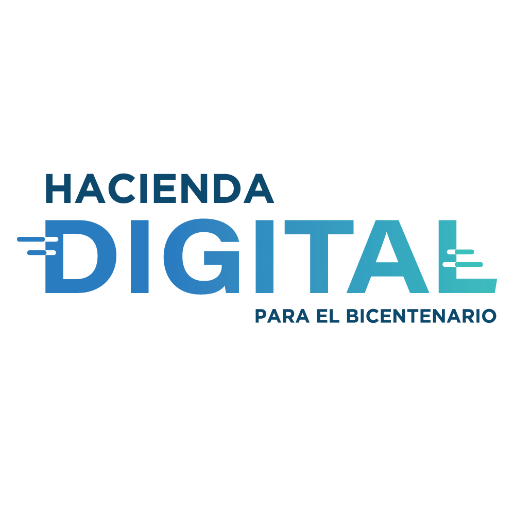 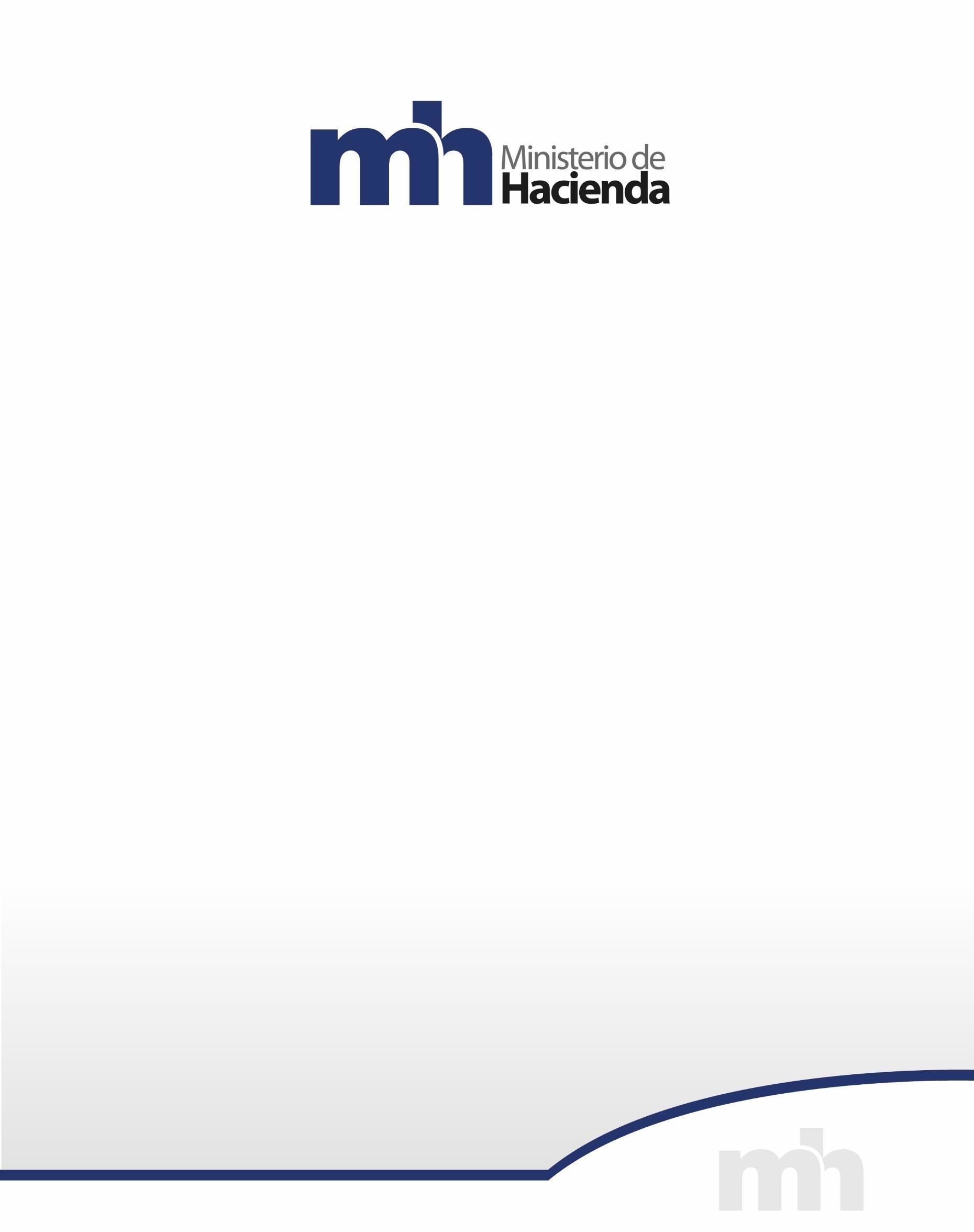 